Winter Haven Adventist Academy 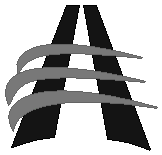 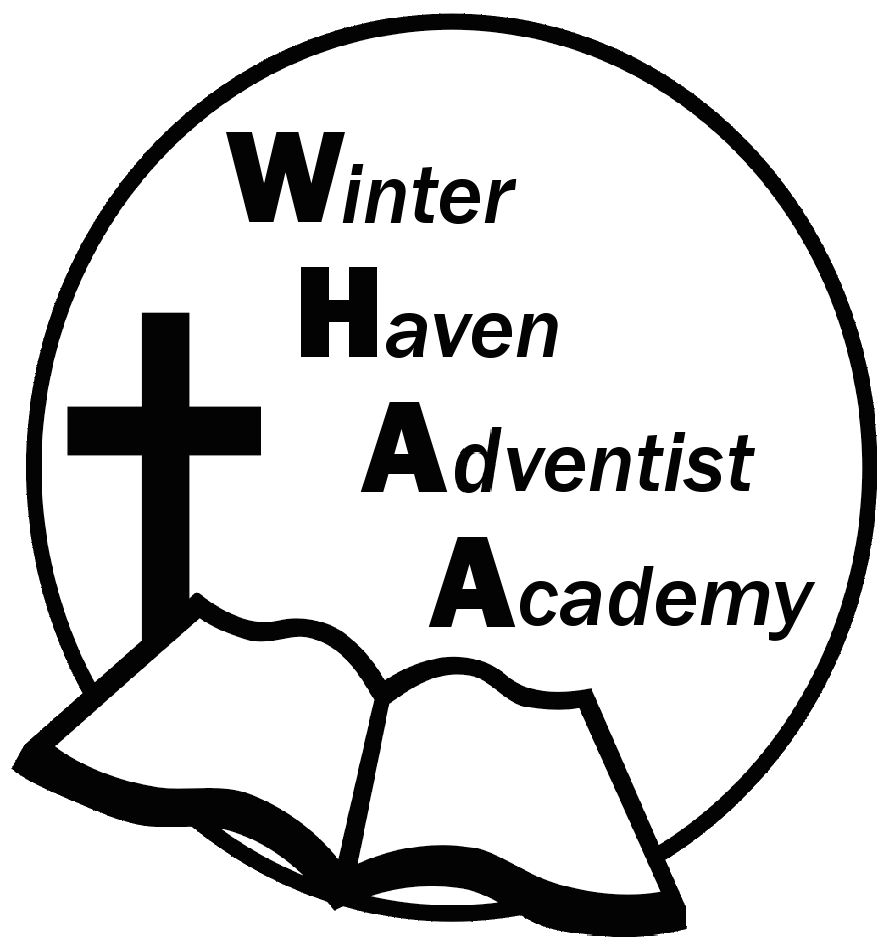 Week 27 March 4-8, 2024 NewsletterDear WHAA Families,This twenty-seventh week of school ends the third quarter of the school year. Another quarter that has passed by so quickly. The parent-teacher conferences went very well and thank you for your participation. WHAA also wants to say a huge thank you for allowing your children to participate in a wonderful church program. The students did a great job! Worships this week were brought to us by Mrs. Turner and focused on the theme of a limitless God and how all things are possible through Him. Below are some important events to remember. FRIDAY, MARCH 8 EARLY DISMISSAL 12:00 P.M.: WHAA will be having an early dismissal on March 8 at 12:00 p.m. Thank you for your cooperation. MONDAY-FRIDAY, MARCH 11-15 SPRING BREAK: WHAA will be closed on these days due to Spring Break. Have a wonderful time during this weeklong holiday. WEDNESDAY, MARCH 20 “SKATEWORLD” SCHOOL FIELD TRIP: WHAA had to change March’s field trip date to Wednesday, March 20. All you can eat pizza for lunch is provided with this trip. The students should wear the lime green school shirt with the logo and jeans. The cost will be $20 per student and adult. Students will be doing STEM activities, as well as roller skating. The bus will leave school by 8:20 a.m. and arrive back at school around 3:00 p.m. Thank you for your prayers and support. WHAA continues to pray for all the families. Have a blessed and restful weekend!- Important Dates:                      Friday, March 8 Early Dismissal (12:00 p.m.)Monday-Friday, March 11-15 Spring Break (No School)Wednesday, March 20 Skateworld STEM on WHEELS_Tampa $20 per child and adultWednesday April 10, Cracker Country, Pioneer Village_Tampa Fair Grounds, $20 per child and adultWednesday May 22, CocoKeys Water Resort_Orlando, $20 per child and adult Thursday May 23, Graduation at Church 7:00 p.m.Winter Haven Adventist Academy (WHAA)"Wisdom and Harmony, Anchored in Achievement"The Wisdom of God, the Harmony of the Holy Spirit, Anchored in Jesus and Advancing the Achievement Together.